МУНИЦИПАЛЬНОЕ АВТОНОМНОЕ ДОШКОЛЬНОЕ ОБРАЗОВАТЕЛЬНОЕ УЧРЕЖДЕНИЕ ГОРОДА НИЖНЕВАРТОВСКА ДЕТСКИЙ САД № 66 «ЗАБАВУШКА»__________________________________________________________________________________________________________________________________________________УТВЕРЖДАЮ:Заведующий МАДОУ ДС №66«Забавушка»____________В.М. Муличенко«НАШ КРАЙ»ПРОГРАММА ВОСПИТАНИЯ ОСНОВ ПАТРИОТИЗМА 
У ДОШКОЛЬНИКОВ 5-7 ЛЕТ 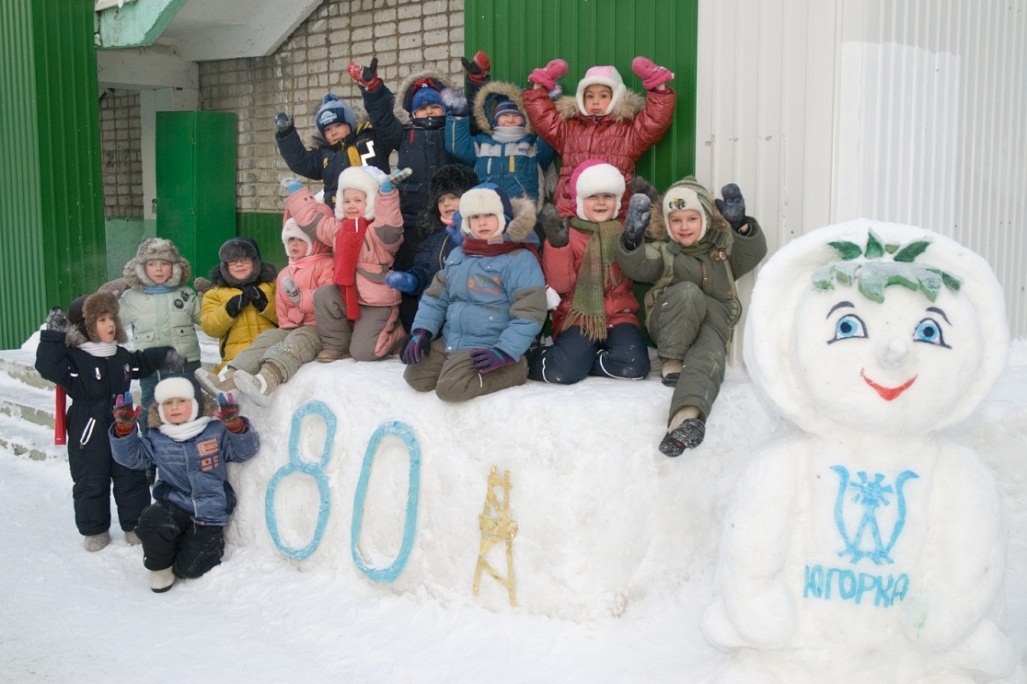 Срок реализации: 2 годаРазработчики:Муличенко В.М., заведующий МАДОУ  г. Нижневартовска ДС №66 «Забавушка»Малетина Н.С., канд. пед. наук, доцент, методистСинякова И.В., старший воспитательг. Нижневартовск – 2015 ОГЛАВЛЕНИЕ1. ПАСПОРТ ПРОГРАММЫ 2. ПОЯСНИТЕЛЬНАЯ ЗАПИСКА2.1. Актуальность программы. Воспитание основ патриотизма всегда было важной задачей в системе отечественного дошкольного образования. Без ее решения трудно представить духовно-нравственное становление личности ребенка. В советское время сложилась вполне определенная система патриотического воспитания дошкольников с четко обозначенными задачами, содержанием, методами. Эта система опиралась на богатые традиции прошлого, но в ней подчеркивалось, что «советский патриотизм» является патриотизмом высшего типа, т.к. в нем «любовь к Отчизне сливается с преданностью социалистическому государству и партии». Именно такое понимание патриотизма стало причиной так называемой «деидеологизации» программ детского сада, из которых содержание, связанное с воспитанием патриотических качеств, было исключено в конце 80-х – начале 90-х годов ХХ века. Стимулом возврата к проблеме патриотического воспитания явились Государственные Программы Патриотического воспитания граждан РФ на 2001-2005 годы и на 2006-2010 годы. Сегодня воспитание патриотизма у российских граждан, в первую очередь у детей и молодежи – одно из приоритетных направлений деятельности общества и государства. Важность этой задачи подчеркнута и в новой «Программе патриотического воспитания граждан Российской Федерации на 2011-2015 годы». Патриотизм – это и преданность своему Отечеству, и стремление сделать все возможное, чтобы сохранить культурную самобытность каждого народа, входящего в состав России.Вместе с тем в практике образования наблюдается явно выраженное противоречие между признанием необходимости патриотического воспитания подрастающего поколения и недостаточной степенью готовности педагогов к данной деятельности. Проблема заключается в том, что современные дети мало знают о родном городе, стране, особенностях народных традиций, часто равнодушны к близким людям, в том числе к товарищам по группе, редко сострадают чужому горю. Явно недостаточной является работа с родителями по проблеме нравственно-патриотического воспитания в семье.На сегодняшний день задачи, связанные с патриотическим воспитанием, решаются не на уровне комплексных программ, ориентированных на единый стандарт, а определяются наличием или отсутствием интереса к данной проблеме конкретного региона, округа, детского сада. Кроме того, анализ многих пособий, заполонивших сейчас прилавки книжных магазинов, свидетельствует о том, что проблемы патриотического воспитания в основном касаются поиска новых форм работы, в меньшей степени уделяется внимание к его содержанию. К тому же в современных пособиях для детских садов нередко наблюдается перенос содержания, форм, средств и методов патриотического воспитания из школьных программ. Педагоги затрудняются самостоятельно определить современное содержание, средства, методы и формы патриотического воспитания дошкольников. Это ведет к тому, что в работе используются либо лишь отдельные рекомендации авторов, причем бессистемно, либо занимаются патриотическим воспитанием в ущерб другим аспектам образовательной деятельности. Зачастую данный процесс охватывает лишь отдельные стороны патриотического воспитания детей, в котором нет стройной системы, отражающей всю полноту данного вопроса. Видимо, это закономерно, поскольку чувство патриотизма многогранно по содержанию. Это и любовь к родным местам, и гордость за свой народ, и желание сохранять и приумножить богатство своей страны.На основании вышеизложенного можно сделать вывод о том, что существуют противоречия между необходимостью осуществлять государственный заказ на качественное патриотическое воспитание дошкольников в ДОУ и отсутствием его системы. Перед творческой группой была поставлена цель: разработать и апробировать программу патриотического воспитания старших дошкольников с ограниченными возможностями здоровья.А для этого было необходимо:Выявить направленность, цели и задачи патриотического воспитания старших дошкольников в ДОУ.Определить основные направления патриотического воспитания детей с ограниченными возможностями здоровья в условиях ДОУ.Изучить уровни воспитанности основ патриотического сознания у старших воспитанников ДОУ.Изучить состояние процесса патриотического воспитания в группах детей старшего дошкольного возраста в ДОУ.Спроектировать и апробировать технологию патриотического воспитания старших дошкольников с ограниченными возможностями здоровья в условиях ДОУ. 2.2. Цель и задачи Программы Основной целью Программы является дальнейшее развитие и совершенствование системы патриотического воспитания детей в ДОУ.Задачи Программы:Повышение уровней воспитанности основ патриотизма у детей 5-7 лет.Совершенствование нормативно-правового, методического и информационного обеспечения функционирования системы патриотического воспитания воспитанников в ДОУ.Внедрение в процесс патриотического воспитания современных форм, методов и средств воспитательной работы.Повышение профессионализма педагогов в области патриотического воспитания дошкольников.Развитие материально-технической базы патриотического воспитания в ДОУ.2.3. Теоретические основы программыПри разработке Программы учитывались следующие теоретические положения дошкольной педагогики и психологии:идеи психологов и педагогов о развитии личности ребёнка в процессе ознакомления с окружающим миром (Н.Ф. Виноградова, Р.И. Жуковская, Т.А. Маркова, В.Г. Нечаева); концепции патриотического воспитания дошкольников и программы социального развития детей дошкольного возраста (Р.С. Жуковская, Л.В. Коломийченко, С.А. Козлова, Т.А. Куликова, Э.К. Суслова и др.); исследования о структурных компонентах патриотизма И.Ф. Харламова В.П. Горленко; идеи народности в воспитании Г.Н. Волкова Т.С. Комаровой, В.А. Сухомлинского, К.Д. Ушинского и др.2.4. Условия реализации Программы. Для реализации Программы необходимы следующие условия:1. Интеграция и согласованность воспитательных воздействий воспитателей, специалистов ДОУ и родителей в процессе патриотического воспитания дошкольников. Программа включает, с одной стороны повышение компетентности педагогов в этих вопросах, (совершенствование уровня их педагогического мастерства, знаний о средствах и методах патриотического воспитания), а с другой – расширения педагогического кругозора родителей в области ознакомления детей с родным городом и округом. 2. Создание и постоянное обогащение предметно-развивающей среды, необходимой для решения задач Программы, а также обеспечение мониторинга ее развития. 3. Разработка организационной структуры управления качеством патриотического воспитания и разработка содержания деятельности по управлению данным процессом4. Система педагогического мониторинга качества патриотического воспитания дошкольников (мониторинг результативности процесса, компетентности воспитателя, мониторинга качества предметно-развивающей среды, мониторинг активности родителей в воспитании основ патриотизма у детей).Новизна и практическая значимость Программы заключается в обосновании и разработке системы управления качеством патриотического воспитания детей дошкольного возраста с ограниченными возможностями здоровья в условиях ДОУ. Структура Программы включает следующие компоненты:содержательный (цель, задачи и содержание Программы);процессуальный (план реализации Программы, условия и программно-методическое обеспечение в реализации Программы);диагностико-результативный (предполагаемые результаты и мониторинг их достижения).3. СОДЕРЖАНИЕ ПРОГРАММЫ3.1. Направления патриотического воспитания.  Анализ теоретических основ показывает, что особыми направлениями патриотического воспитания детей дошкольного возраста являются:формирование интереса к истории своей семьи, родословной, истории города, где ребенок живет, чувства сопричастности к ним; бережного отношения, проявляющегося в делах и поступках; интереса к традициям семьи, города и желания им следовать; уважения к защитникам семьи и города и заботливого отношения к ним;формирование интереса к народной культуре, духовной связи с родным народом и народами, живущими рядом;воспитание высоких человеческих эмоций, лежащих в переживаниях раннего детства: любовь к матери, родным, чувство сопричастности к своему городу, уважение к труду людей, чувство гордости за достижения родного города, интереса к его прошлому и настоящему, доброжелательные чувства к окружающим людям, толерантность к их особенностям и т.д.;развитие способности замечать состояние окружающей природы и адекватно реагировать на него, потребности выразить свои эмоции, отношение к природе родного края в музыкально-поэтических образах, в творческо-продуктивной, игровой деятельности; формирование бережного отношении к природе родного края.Исходя из этого, в структуру патриотического воспитания дошкольников включаются следующие разделы: родной дом (семья и детский сад); родной край (город, округ, страна, история родного края); герои Отечества (защитники Отечества, знаменитые соотечественники); отечественная культура; наши традиции и праздники; родная природа. Содержание Программы патриотического воспитания нашего ДОУ отбиралось с учетом возрастных особенностей детей седьмого года жизни, а также с учетом следующих особенностей воспитания патриотизма, характерных для данного возрастного периода.1. Воспитание патриотизма у дошкольника начинается с привития чувства любви к матери, к родным и близким, с ощущения ребенком их сердечного тепла, внимания и заботы. Воспитание патриотизма предполагает постепенное формирование сыновней любви, сочувствия другому человеку, дружеской привязанности и т.д.; эти первые детские эмоции в дальнейшем становятся основой для возникновения более сложных социальных чувств. Происходит перенос человеческих эмоций, возникших в раннем детстве, с близкого на далекое, с узкой на более широкую область социальных отношений. Эмоции приобретают в ходе развития ребенка такой же глубокий личностный смысл, как и его взаимоотношения с родителями, с родственниками: от любви к матери к любви к Матери-Родине, от любви к отцу – к преданности Отечеству.2. Воспитание патриотизма у дошкольников предполагает воспитание любви, привязанности к малой Родине, к тому месту, где ребенок родился, что становится в будущем основой для преданности, любви, уважения к своей стране. Чувство удовлетворения и привязанности к месту рождения и жительства, определенному кругу людей расширяется и углубляется от встречи и общения с другими взрослыми жителями дома, города, работниками детских садов и других учреждений, с которыми соприкасается ребенок, от знакомства с местными достопримечательностями, с природой родного края. «Родился», «родители», «родственники», «родной дом», «родной детский сад», «родная улица», «родной город», «родной край» – все эти и многие другие слова и выражения постепенно формируют в ребенке понятие и чувство Родины.3. Воспитание патриотизма успешно проходит в процессе приобщения детей к культурному наследию. К.Д. Ушинский считал, что система воспитания порождается историей народа, его материальной и духовной культурой. Благодатный педагогический материал веками накапливался в устном народном творчестве, в народно-прикладном искусстве и различных народных промыслах, в фольклорных и классических произведениях, в произведениях отечественных мастеров живописи, скульптуры, архитектуры, которые так близки и понятны детям дошкольного возраста. Народная культура и искусство своими возможностями создают в современных условиях наиболее благоприятную среду для выявления и развития в ребенке национальных особенностей. В.В. Зеньковский писал: «Никто не может считаться сыном своего народа, если он не проникнется теми основными чувствами, какими живет народная душа…». В многонациональном пространстве, каким является наш город, важно раскрыть детям поликультурное богатство нашего края.4. Воспитание патриотизма осуществляется через формирование в ребенке национального духовного характера и в семье, и в детском саду необходимо создавать условия для возникновения и развития у детей уважения к трудовым умениям и творческим ремеслам предков российского народа (использовать семейные архивы, экспонаты музеев). Надо знакомить детей с характерными традициями и обычаями народа в России, округе, городе, вызывать интерес и стремление соблюдать их. Очень важно приобщать детей дошкольного возраста к основополагающим нравственным ценностям народов своего края, формировать положительное отношение к ним и желание блюсти их в повседневной жизни.Соблюдение национальных традиций и обычаев обеспечивает связь, преемственность поколений, на них держится духовно-нравственная жизнь страны. Например, народные традиции дают почувствовать и понять национальные особенности своего народа. Атмосфера праздника сближает, роднит людей, позволяет понять, почему они такие, где их корни. К.Д. Ушинский писал: «Пусть каждый припомнит свое детство, и он увидит, что праздник для ребенка совсем не то, что для нас, что это действительно событие в детской жизни, и что ребенок считает свои дни от праздника до праздника, как мы считаем свои годы от одного важного события в нашей жизни до другого… и так тускло и серо было бы детство, если бы из него выбрать праздники».Душа народа, высокие традиционные национальные ценности: открытость, совестливость, ответственность и справедливость – успешно познаются детьми через народную песню и сказку, а народная мудрость легко входит в жизнь и память ребенка через приметы, пословицы, поговорки.5. Важным фактором патриотического воспитания является природа. Природа – это и двор дома, и Вселенная, и мировое космическое пространство. Но особую роль в воспитании чувства привязанности и любви к родному краю у ребенка играет окружающая его природа, поскольку она очень рано входит в его жизнь, она доступна и понятна ему и воспринимается как часть его бытия.Все эти особенности становления патриотического сознания дошкольника, т.е. особенности развития его чувств и элементарных представлений о Родине, позволяют фокусировать внимание на ознакомление дошкольника, прежде всего, с малой родиной, местом, где сейчас живет и развивается маленький Гражданин. Именно поэтому узловое содержание программы «Наш край» составили разделы, связанные с семьей, родным городом и округом. А все остальные, выше указанные, разделы органически дополняют их.Конкретизация содержания разделов осуществлялась на основе примерной общеобразовательной программы дошкольного образования «От рождения до школы» с учетом региональных условий3.2. Содержание разделов Программы. Содержание Программы структурировалось в соответствии с разделами, рекомендованными в задачах социально-коммуникативного развития детей.Родной дом (семья, детский сад). Расширять представления детей об истории семьи в контексте истории родной страны и родного города (роль каждого поколения в разные периоды истории). Рассказывать детям о воинских и трудовых наградах дедушек, бабушек, родителей. Закреплять знание домашнего адреса и телефона, имен и отчеств родителей, их профессий.Продолжать расширять представления о ближайшей окружающей среде. Учить детей видеть радующие глаз компоненты окружающей среды.Привлекать детей к созданию развивающей среды дошкольного учреждения (мини-музеев, выставок, библиотеки); формировать умение эстетически оценивать окружающую природу, городские пейзажи.Формировать у детей представления о себе как об активном члене коллектива: через участие в различной деятельности, охватывающей детей разных возрастных групп и родителей; через участие в подготовке к праздникам, выступлениям, соревнованиям в детском саду и за его пределами и др. Воспитывать дружеские взаимоотношения между детьми, чувство сопереживания, развивать умение самостоятельно объединяться для совместной игры и труда, заниматься самостоятельно выбранным делом, договариваться, помогать друг другу.Воспитывать организованность, дисциплинированность, уважение к старшим. Воспитывать заботливое отношение к малышам, пожилым людям; учить помогать им.Родной город. Знакомить с достопримечательностями города Нижневартовска, с его улицами, особенностями архитектуры, знаменитыми земляками, с градообразующей деятельностью людей. Знакомить с символикой города, с его памятными местами, с особенностями природы (живой и неживой). Традиционные праздники города (Самотлорские ночи, День нефтяника и др.).Родной округ. Продолжать знакомить с достопримечательностями региона, об его природных и климатических особенностях, о символике округа (герб, флаг). Познакомить с коренными народами округа, их культурой (ДПИ, эпос ХМАО, род занятий коренных жителей). Традиционные хантыйские праздники. Знакомить с земляками – героями ВОВ, с земляками, прославившими страну в спортивных состязаниях, в искусстве и т.д.Родная страна. На основе расширения знаний об окружающем воспитывать патриотические и интернациональные чувства, любовь к Родине. Углублять и уточнять представления о Родине — России. Поощрять интерес детей к событиям, происходящим в городе, округе и стране, воспитывать чувство гордости за их достижения. Закреплять представления о государственной символике и гимне России (гимн исполняется во время праздника или другого торжественного события; когда звучит гимн, все встают, а мужчины и мальчики снимают головные уборы).Расширять знания о государственных праздниках. Рассказывать детям о Ю.А. Гагарине и других героях космоса. Знакомить с выдающимися личностями прошлого и настоящего страны.Углублять знания о Российской армии, о защитниках Отечества прошлого. Воспитывать уважение к защитникам страны, к памяти павших бойцов (возлагать с детьми цветы к обелискам и памятникам землякам), гордиться победами российских воинов.4. ПРОЦЕСС РЕАЛИЗАЦИИ ПРОГРАММЫ4.1. План реализации ПрограммыРеализация Программы предусматривала следующие этапы:I этап (аналитический) – май 2013 – август 2013 г. – направлен на:изучение психолого-педагогической, научно-методической литературы по теме, анализ нормативно-правовых документов по содержанию и условиям дошкольного образования и программ по патриотическому воспитанию детей дошкольного возраста; подбор диагностического инструментария и проведение обследования представлений у дошкольников о родном крае на  разработку Программы воспитания основ патриотизма у старших дошкольников. II этап (подготовительный) – сентябрь 2013 – октябрь 2013 – направлен на: подготовку воспитателей и родителей к реализации Программы; разработку технологии воспитания основ патриотизма у детей дошкольного возраста; обеспечение материально-технической базы, предметно-развивающей среды для реализации Программы.III основной этап (практической) – ноябрь 2013-апрель 2015 – на:апробацию Программы, включая в образовательный процесс ДОУ комплекс мероприятий с детьми, родителями и педагогами; осуществление мониторинга эффективности Программы.IV этап (итогово-аналитический) – май 2015 посвящен: подведению итогов мониторинга по воспитанию у детей основ патриотизма, систематизация методических и практических материалов Программы, презентации материалов Программы педагогической общественности города.4.2. Программно-методическое обеспечение управления качеством патриотического воспитания дошкольников в ДОУПрограммное обеспечение включает в себя:1. Планы работы ДОУ по патриотическому воспитанию дошкольников с детьми и с родителями, работу со школой и учреждениями культуры, создание предметно-развивающей среды в группе. 2. Содержание педагогического мониторинга качества патриотического воспитания у дошкольников и необходимый для его проведения диагностический инструментарий. 5. Необходимая наглядность, представляющая:символику города, округа, страны;тематические альбомы и папки: «Наши родители», «Наши славные дела», «Мой любимый детский сад», «Двор, в котором я живу», «Памятные места города», «Нижневартовск – спортивный», «Югра – нефтяной край», «Наши защитники», «Москва – столица России», «Необъятная Россия».открытки, книги, фотографии о Нижневартовске, округе и стране, об их предприятиях и учреждениях;аудио и видеоматериалы о Нижневартовске, об округе и о России;иллюстративный материал о природе родного края;карты города, округа и России;предметы народно-прикладного искусства (русского, хантыйского, татарского, украинского и др.).Подготовка методического обеспечения Программы включает:1. Разработку конспектов НОД и развлечений, посвященных ознакомлению детей дошкольного возраста с Нижневартовском и Ханты-Мансийском округом в соответствии с рабочей программой.2. Разработку рабочей тетради для детей «Край, в котором я живу». Данное индивидуальное средство ознакомления детей с родным краем должно включить различные задания для закрепления полученных знаний и усвоение новых знаний о Нижневартовске, округе, об их истории, о символике, о труде нефтяников, природе и т.д. А также заданий, направленных на формирование у детей осознания своей сопричастности к родному городу и его жизни.3. Подбор художественного слова для хрестоматии: стихотворений о родном крае, об истории и жизни города и округа, страны;рассказы и беседы с детьми об особенностях округа, посвященные основным темам содержания технологии; загадки о Нижневартовске, Хантыйские народные загадки; пословицы и поговорки о Родине;мифы и легенды земли Югорской для ознакомления детей с особенностями родной природы и коренными жителями нашего края. 4. Создание сборника дидактических игр по ознакомлению и закреплению знаний о родном крае у дошкольников «Игротека». Игры с содержанием выделенных тем Программы: «Сложи картинку», «Загадки о родном городе (округе)», «Где я живу?», «Кто больше знает улиц в нашем городе?», «Путешествие по городу», «Знатоки», «Кому что нужно», «Весна в лесу», «Хорошо – плохо», «Узнай по описанию» и др.5. Сборник подвижных игр народов ханты и манси. Игры предназначены для ознакомления детей с культурой народов Югры.6. Календарь памятных дат. В календаре выделены основные памятные даты истории города, страны, округа.5. РЕЗУЛЬТАТЫ И МОНИТОРИНГ РЕАЛИЗАЦИИ ПРОГРАММЫВ результате реализации настоящей Программы ожидаются следующие результаты:– повышение уровня воспитанности основ патриотизма у воспитанников ДОУ;– повышение компетентности и готовности педагогов группы к реализации Программы;– обогащение предметно-развивающей среды группы, обеспечивающей решение задач патриотического воспитания в ДОУ; – повышение педагогической культуры родителей в вопросах патриотического воспитания детей.В соответствии с ожидаемыми результатами мониторинг включает в себя отслеживание:уровня сформированности основ патриотизма у старших дошкольников (усвоение представлений о родном крае, предусмотренных программой). компетентности воспитателей в осуществлении патриотического воспитания детей в группе.качества предметно-развивающей среды для ознакомления детей с родным краем.заинтересованность и помощь родителей в патриотическом воспитании детей.Для оценки качества образования любая цель должна формулироваться операционально, т.е. образ желаемого результата должен быть конкретным, охарактеризованным качественно, а где можно, то и корректно количественно. Исходя из этого требования, были выделены необходимые критерии и показатели, характеризующие качество сформированности основ патриотизма у дошкольников 6-7 года жизни. Оптимальными стали следующие критерии и показатели:когнитивный (наличие представлений о родном городе, округе, страны, об их символике, истории, улицах, достопримечательностях);эмоциональный (положительное отношение к родному городу и округу интерес к процессу ознакомления с родным краем);деятельностный (бережное отношение к окружающим предметам и природе, положительные формы поведения по отношению к сверстникам и взрослым, поступки на благо семьи, ДОУ, города, округа).Выбор этих критериев был обусловлен особенностями мировосприятия дошкольников, в том числе тем, что понятие Родины у ребенка дошкольного возраста своеобразно. Оно тесно связано с конкретным представлением о том, что ребенку дорого и близко, т.е. с любовью к родителям и другим, эмоционально близким людям, окружающей его природе, родному городу. Деятельностный компонент выявлялся при помощи наблюдений за поведением детей в группе сверстников, а так же за поведением во время различных видов труда, на занятиях по изобразительной деятельности, посвященных теме родного города. Обращали внимание на желание детей внести свой вклад в благоустройство группы, детского сада, города; стремление красиво оформить альбом о городе, о родной природе.Проявления когнитивного и эмоционального компонентов основ патриотизма у детей изучались при помощи бесед с детьми, а со старшими дошкольниками дополнительно проводилось диагностическое задание «Картинки о городе» (приложение 2, 3).Качество патриотического воспитания во многом зависит от систематичности, последовательности реализации программных задач, от их сочетаемости. Чтобы усвоенные навыки не утрачивались детьми, планирование работы по реализации задач предусматривало их повторение. Отследить и учесть эти требования помогала перспективная сетка распределения программных задач. Поквартальный контроль и анализ карты – метод мониторинга качества протекания педагогического процесса.Характеристика уровней сформированности основ патриотизма у старших дошкольников:Низкий. Представления детей поверхностны, бессистемны и отличаются фрагментарностью. Многие объекты родного города дети не могут назвать, некоторые не узнают на иллюстрациях. Интерес к сведениям о родном городе значительно снижен. Задание по составлению альбома о родном городе выполняют неохотно. Наблюдаются затруднения в описании объектов родного города, в выделении их особенностей. Познавательное отношение неустойчиво, связано с яркими, привлекающими внимание событиями.Средний. Дети различают и называют многие объекты родного города. Правильно называют руководителей государства и города. Интерес к заданиям, связанным с родным городом, выражен недостаточно ярко. Отдельные достопримечательности города дети могут описать, но их описания не отличаются эмоциональностью. Дети могут рассказать, чем заняты родители, в чем ценность их труда. Познавательное отношение к новым сведеньям о городе более устойчиво. Высокий. Дети правильно и охотно выполняют все диагностические задания и отвечают на все вопросы. При выполнении заданий стремятся красиво расположить иллюстрации в альбоме. Проявляя активное положительное отношение к содержанию картинок, рассказывают об изображенных на них объектах и о своих посещениях этих уголков города. Ярко выражен познавательный интерес к прошлому и настоящему города. Проведенный исходный мониторинг воспитанности основ патриотизма у детей 7-го года жизни показал необходимость совершенствования работы с детьми по данному направлению, на это и была направлена реализация Программы. Ее внедрение в образовательный процесс с детьми седьмого года жизни позволило улучшить уровни воспитанности основ патриотизма у них (см. рис.1). Рис. 1. Динамика уровней воспитанности основ патриотизма 
у детей 6-7 летКак следует из диаграммы, итоговые уровни воспитанности основ патриотизма показали эффективность реализации Программы: по мере ее реализации увеличивалась доля детей с высоким уровнем воспитанности основ патриотизма и уменьшалось количество детей с низким уровнем.Поскольку для качества образовательного процесса была важна компетентность воспитателей и совершенствование предметно-развивающей среды, качество данных компонентов процесса также являлись объектами мониторинга. Для их оценки использовали: карты самооценки компетентности в осуществлении работы по ознакомлению детей с родным краем и карты мониторинга качества предметно-развивающей среды в группах, которые заполнялась воспитателями. Анализ карт показал, постепенное повышение доли педагогов, оценивающих свою компетентность высоким баллом (табл. 1). Адекватность ее самооценки подтверждалась оценкой методистов.Таблица 1.Компетентность воспитателей в осуществлении работы с детьми по ознакомлению с родным краем Исходя из самооценки, предметно-развивающая среда нуждалась в значительном обогащении и дополнении. В результате реализации Программы качество предметно-развивающей среды в группах значительно улучшилось, что также способствовало повышению результативности Программы. Для оценки эффективности работы с родителями по патриотическому воспитанию были взяты следующие критерии:Характер вопросов к воспитателям, руководителям ДОУ как показатель роста их педагогических интересов, знаний о патриотическом воспитании детей в семье.Посещаемость родителями мероприятий по педагогическому просвещению патриотического воспитания детей и активность их участников.Осознанность отношения к патриотическому воспитанию, стремление и умение понимать ребенка, анализировать свои достижения и ошибки. Использование родителями педагогической литературы из библиотеки ДОУ.Общественное мнение родителей о качестве проведения патриотического воспитания в группе изучалось через анкетирование. Анализ анкет показал, что на начало реализации Программы далеко не все родители разделяли мнение педагогов о необходимости проведения работы по патриотическому воспитанию в ДОУ. Это отношение объясняло, почему родители мало интересовались содержанием и методами реализации данного аспекта воспитательной работы в семье. В процессе реализации Программы отношение родителей изменилось. Родители активно включались в работу по составлению генеалогического древа своей семьи, приносили семейные фотографии для оформления стендов «Любимые места Нижневартовска», принимали участие в праздниках и развлечениях, посвященных патриотическим датам.Таким образом, эффективность Программы «Наш край» была доказана двухгодичной апробацией. В 2014-2015 учебный год еще не завершен, окончательные результаты будут подведены в мае, но срезы, сделанные в апреле показывают положительную динамику по всем показателям результативности Программы.6. ИНФОРМАЦИОННОЕ ОБЕСПЕЧЕНИЕ ПРОГРАММЫАлешина Н.В. Патриотическое воспитание дошкольников. – М.: ЦГЛ, 2004.Баранникова О.Н. Уроки гражданственности и патриотизма в детском саду. – М.: Аркти, 2007.Богачева И.В. Мое Отечество – Россия. – М.: Гном и Д., 2004.Жуковская Р.И., Виноградова Н.Ф., Козлова С.А. Родной край. – М.: Просвещение, 1989.Козлова С.А. Теория и методика ознакомления дошкольников с социальной действительностью. – М.: Академия, 1998.Ковалева Г.А. Воспитывая маленького гражданина. – М.: Аркти, 2004.Комратова Н.Г., Грибова Л.Ф. Мир, в котором я живу. – М: Сфера, 2005.Концепция патриотического воспитания граждан Российской Федерации. – М.: Политическая книга, 2006.Маханева М.Д. Нравственно-патриотическое воспитание детей старшего дошкольного возраста. – М.: Аркти, 2004.Наша Родина / Сост. Н.Ф. Виноградова. – М.: Просвещение, 1984.Новицкая М.Ю. Наследие: патриотическое воспитание в детском саду. – М.: Линка-Пресс, 2003.С чего начинается Родина? / Под ред. Л.А. Кондрыкинской. – М.: Сфера, 2005.Солодянкина О.В. Социальное развитие ребенка дошкольного возраста. – М.: Аркти, 2006.Шорыгина Т.А. Родные сказки. Нравственно-патриотическое воспитание. – М.: Аркти, 2003.7. ПРИЛОЖЕНИЯПриложение 1Описание методики диагностики 
когнитивного и эмоционального компонента основ патриотизмаБеседа проводится по следующим вопросам:Как называется наш город?На какой улице ты живешь?На какой улице находится наш детский сад?На какой реке расположен наш город?Какие красивые места города ты знаешь?В каком округе находится наш город? Почему он называется Ханты-Мансийским?Чем славится наш город? Округ?Каких знаменитых спортсменов из нашего города и округа ты знаешь?Задание «Картинки о городе» направлено на выявление представлений о городе и округе с опорой на наглядность. Цель: выявить, насколько дети могут узнать и назвать объекты родного города и округа, отличить их от объектов других городов. Кроме того данная методика позволяла выявить интерес к родному краю, желание выполнить задания, связанные с ним.Материал для выполнения задания. Открытки, фотографии или иллюстрации, имеющие отношение к городу и не связанные с городом: 	10-12 изображений примечательных мест города; фотография детского сада; символы города; 	изображение нефтяной вышки или качалки; набережная реки Обь;	предметы русского народного и ханты-мансийского прикладного искусства;	портреты известных людей города и округа (главы города и округа, спортсменов, нефтяников и т.п.);	5-7 изображений достопримечательностей других городов.Методика проведения: Задание предлагается индивидуально каждому ребенку: «Помоги собрать иллюстрации для альбома о нашем городе и назови их». В ходе выполнения задания в протоколе фиксировалось: Отношение ребенка к выполнению задания. Балл «3» - ребенок охотно, с желанием выполняет задание, называет знакомые объекты, проявляет интерес к иллюстрациям, проявляется стремление рассказать о знакомых местах города; Балл «2» - у ребенка интерес к заданию присутствует, но проявляется неярко. Баллом «1» отмечается отсутствие интереса к заданию.Правильность выбора картинок. Данный критерий относится к каждому объекту, связанному с городом: знаком плюс – отобрал нужную картинку, знаком минус – не отнес картинку к числу картинок, имеющих отношение к городу. В завершении подсчитывается количество правильно отобранных картинок и количество неверно отобранных. В ходе выполнения задания запрещаются любые действия педагогов по исправлению или направлению выбора ребенка. Воспитатель спокойно как в случае верного, так и в случае неверного выбора задает вопросы: «Это что за здание? Что это? Кто это?», если ребенок сам не называет объекты в ходе выполнения задания.Правильность называния объекта. Знаком плюс или минус фиксируется правильность называния объекта. При этом отмечается знаком вопроса, если ребенок не сам назвал объект, а лишь в ответ на вопрос проверяющего (+?).Ответы детей на вопросы беседы и результаты выполнения задания заносятся в протокол (см. форму ниже). Приложение 2ПРОТОКОЛЫ ОБСЛЕДОВАНИЯ ДЕТЕЙПротокол беседы и выполнения задания детьми старшего дошкольного возрастаУровни сформированности основ патриотизма определялся по совокупности оценки ответов на вопросы беседы и результаты выполнения задания (см. С.20).ул. Пермская, д.11, г. Нижневартовск, Ханты-Мансийский автономный округ, Тюменская область,  628617Телефоны: (3466) 48-81-90, 46-45-77Тел./факс:(3466) 46-97-061.Паспорт программы 32.Пояснительная записка52.1.Актуальность программы 52.2.Цель и задачи Программы 72.3.Теоретические основы программы82.4.Условия реализации Программы83.Содержание Программы93.1.Направления патриотического воспитания93.2.Содержание разделов Программы 134.Процесс реализации программы154.1.План реализации Программы154.2.Программно-методическое обеспечение патриотического воспитания дошкольников в ДОУ165.Результаты и мониторинг реализации программы186. Информационное обеспечение Программы237.Приложения247.1. Описание методики диагностики когнитивного и эмоционального компонента основ патриотизма247.2Форма протокола обследования детей26Наименование программы Наш край: программа воспитания основ патриотизма у дошкольников с ОВЗ в условиях ДОУИнформация об учредителе Департамент муниципальной собственности и земельных ресурсов администрации города Нижневартовска.Реквизиты образовательного учреждения Муниципальное автономное дошкольное образовательное учреждение «детский сад компенсирующего типа» № 66 «Забавушка»628617, Российская Федерация, Тюменская область, Ханты-Мансийский автономный округ – Югра, город Нижневартовск, улица Пермская, дом 11. Муличенко Вера Михайловна – заведующий ДОУКонтактные телефоны: 46-97-06; 46-45-77Факс:46-97-06; E-mail: dou66@yandex.ruОснование для разработки Программы Федеральный Закон от 29.12.2012 г. № 273-ФЗ «Об образовании в Российской Федерации» Постановление правительства РФ от 05.10. 2010 № 795 о государственной программе «Патриотическое воспитание граждан Российской Федерации на 2011-2015 годы»;Приказ Минобразования и науки РФ от 17.10.2013 г. №1155 «Об утверждении федерального государственного образовательного стандарта дошкольного образования»;Национальная образовательная инициатива «Наша новая школа», утвержденная Президентом Российской Федерации 04.02.2010 № Пр-271;Федеральная целевая программа развития образования на 2011-2015 годы, утвержденная постановлением Правительства Российской Федерации от 07.02.2011 №61;Распоряжение Правительства ХМАО - Югры от 19.02.2010 №91-рп «О стратегии развития образования Ханты-Мансийского автономного округа - Югры до 2020 года»,  «О целевых программах города Нижневартовска», распоряжение администрации города «Об утверждении долгосрочной целевой программы «Развитие образования города Нижневартовска на 2012-2014 годы» от 06.07.2011 №742;Заказчик Программы Педагогический совет ДОУ Основные разработчики Программы Муличенко В.М. – заведующий МАДОУ города Нижневартовска ДС №66;Малетина Н.С. – методист;Синякова И.В. – старший воспитатель.Рецензент
ПрограммыБизикова О.А. – кандидат педагогических наук, доцент кафедры педагогики и педагогического и социального образования Нижневартовского государственного университетаЦель Программы Совершенствование процесса воспитания основ патриотизма у детей Задачи Программы 1. Привитие детям чувства любви к родному краю, своей малой родине на основе приобщения к родной природе, культуре и традициям; 2. Воспитание чувства сопричастности с жизнью страны (патриотические даты и праздники);3. Знакомство с событиями, происходившими в стране, расширение представлений о родном городе, округе, стране, столице, государственной символике;4. Содействие развитию чувства гордости за достижения и победы страны, за достижения и победы своих земляков;5. Воспитание чувства уважения и признательности к защитникам Отечества, восхищения их подвигами;6. Воспитание чувства привязанности к своему дому, детскому саду, своим близким.7. Воспитание толерантности, чувства уважения к другим народам, их традициям. Срок реализации Программы2 года (ноябрь 2013 – апрель 2015)Ожидаемые конечные результаты реализации Программы – повышение уровня воспитанности основ патриотизма у воспитанников ДОУ;– совершенствование системы управления качеством патриотического воспитания в ДОУ;– повышение компетентности педагогов в реализации Программы;– обогащение предметно-развивающей среды, обеспечивающей решение задач патриотического воспитания в ДОУ; – повышение педагогической культуры родителей в вопросах патриотического воспитания.Система организации контроля исполнения Программы Контроль выполнения Программы осуществляет администрация МАДОУ Начало годаСередина годаКонец года2013/2014 уч. год37%52%64%2014/2015 уч. год67%85%94%ВопросыИмена детейИмена детейИмена детейИмена детейИмена детейИмена детейИмена детейИмена детейИмена детейИмена детейИмена детейИмена детейИмена детейИмена детейИмена детейИмена детейИмена детейИмена детейИмена детейИмена детейВопросыКак называется наш город?На какой улице ты живешь?На какой улице находится наш детский сад?На какой реке расположен наш город?Какие красивые места города ты знаешь?В каком округе находится наш город? Почему он называется Ханты-Мансийским?Чем славится наш город?Каких знаменитых спортсменов из нашего города ты знаешь?Количество правильных ответовВыполнение заданияКоличество правильно узнанных объектовКоличество правильно названных объектовУровень отношения к заданию